Leadership Community OpportunityWHO:		Rotary Boots for Kids Fundraiser InitiativeWHAT:	Rotary Festival of Lights CHRISTAMAS TREE DECORATION	WHERE:	Brentwood Mall (outside London Drugs)WHY:		Senior Leadership Community Class Initiative (10 students MAX)WHEN:	TUESDAY, Nov. 20th, 2018 from 6-8pm                              
Please note: It is VERY important that you show up once committed to this, arrive early and do your best to represent well!Please print:I _________________________________ (parent/guardian) give permission for my child ________________________________ (print name) to participate in this community activity. For out of school time activities, I understand that students may be going to the event without school supervision, there may not be school supervision at the event and they may be returning home on their own.Parent/Guardian Signature:_________________________________________Parent/Guardian Phone Number:______________________________________Student Cell Number:______________________________________________If you have any questions, please contact Elizabeth Byrne (Mentorship/Leadership teacher) at Elizabeth.byrne@burnabyschools.ca or call the school at the number above. 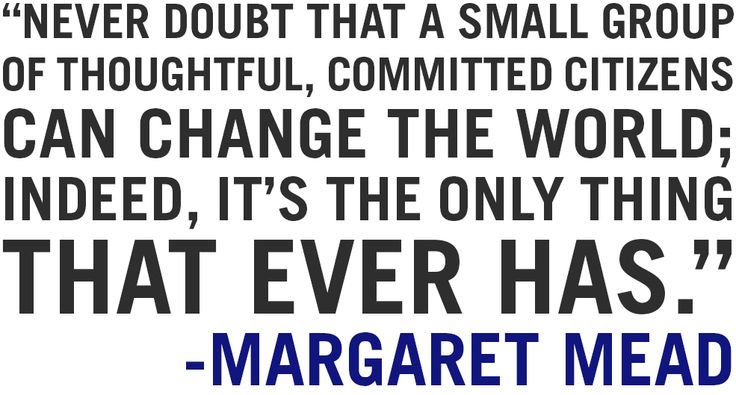 Please Note: For this activity you must sign in and out with Nasim Jiwa <nasim_jiwa@yahoo.com> from Rotary if Ms. Byrne is unable to attend. There are a limited number of spots available for this community event and will be allotted on a ‘first form back, first spot secured’ basis!